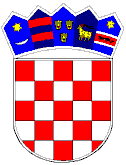 REPUBLIKA HRVATSKAVUKOVARSKO-SRIJEMSKA ŽUPANIJA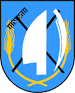 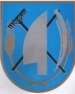  OPĆINA TOVARNIK OPĆINSKI NAČELNIK KLASA: 024-12/23-01/05URBROJ: 2196-28-03-23-1 Tovarnik, 20. ožujka 2023. godine  Na temelju  članka 49. stavka 5. Zakona o poljoprivrednom zemljištu („Narodne novine“, broj 20/18, 115/18, 98/19 i 57/22) općinski načelnik podnosi IZVJEŠĆEo izvršenju programa korištenja sredstava ostvarenih od raspolaganja Poljoprivrednim zemljištem u vlasništvu RH za 2022. godinuProgramom korištenja sredstava ostvarenih od  raspolaganja poljoprivrednim zemljištem u vlasništvu RH na području Općine Tovarnik za 2022. godinu  („Službeni vjesnik“ Vukovarsko-srijemske županije br. 30/22) definirana je  namjena korištenja sredstava ostvarenih od raspolaganja poljoprivrednim zemljištem u vlasništvu Republike Hrvatske na području Općine Tovarnik za 2022. godinu.U 2022. je planiran i ostvaren prihod od poljoprivrednog zemljišta kako slijedi: Naknada od koncesije za poljoprivredno zemljište u vlasništvu RH (2918) – 934.926,06 kn (124.086,01 eura)Prihod od zakupa poljoprivrednog zemljišta u vlasništvu RH (6441)  – 629.521,54 kn (83.551,87 eura)Preneseni višak prihoda od zakupa i koncesije poljoprivrednog zemljišta iz 2021. godine 119.333,99 kn (15.838,54 eura)UKUPNO : 1.683.781,59 kn (223.476,22 eura) II.Iz ostvarenih sredstava od raspolaganja poljoprivrednim zemljištem u vlasništvu Republike Hrvatske na području Općine Tovarnik za 2022. godinu financirani se sljedeći programi:III.Ovo se izvješće dostavlja Ministarstvu poljoprivrede do 31.03.2023. te Općinskom vijeću Općine Tovarnik. NAČELNIK OPĆINE TOVARNIKAnđelko Dobročinac, dipl. ing. REDNI BROJ I OPISPLAN (KN) IZVRŠENJE (KN) RAZLIKA (KN) SUFINANCIRANJE RAZVOJA POLJOPRIVREDNE PROIZVODNJE358.606,49270.231,8288.374,67ODRŽAVANJE POLJSKIH PUTEVA - OTRESNICA250.000,0082.922,66167.077,34ODRŽAVANJE NERAZVRSTANIH CESTA180.000,00260.610,28-80.610,28GEODETSKO-KATASTARSKE USLUGE20.000,0012.520,007.480,00ČLANARINA-LAG SRIJEM – ZA PRIPREMU I PROVEDBU PROJEKATA RURALNOG RAZVOJA15.000,0015.000,000,00ČLANARINA ZA RAZVOJNU AGENCIJU TINTL100.000,00100.000,000,00DERATIZACIJA I DEZINSEKCIJA88.727,5088.727,500,00VETERINARSKO - HIGIJENIČARSKE USLUGE66.000,0089.512,28-23.512,28PODMIRENJE TROŠKOVA VEZANIH UZ PROVEDBU ZAKONA O POLJOPRIVREDNOM ZEMLJIŠTU100.000,00126.662,9526.662,95ORGANIZACIJA TOVARNIČKOG JESENSKOG FESTIVALA 2022. 320.000,00304.445,3215.554,68KRČENJE I ČIŠĆENJE POLJOPRIVREDNOG ZEMLJIŠTA186.000,00186.750,00-750,00UKUPNO: 1.684.333,991.537.382,81146.951,18